TISKOVÁ ZRÁVA: Na Lipně se školili hasiči pod vedením vodních záchranářů Kurz Hladinové záchranné služby organizoval tým Vodních záchranářů z Českého Krumlova pod vedení náčelníka Milana Bukáčka pro Hasičský záchranný sbor ČR ve dnech od 9. -12.května. Školení pod vedením VZS se zúčastnilo 11 příslušníků HZS ČR ze Školního výcvikového zařízení HZS ČR Brno, Zbiroh a Střední odborné školy požární ochrany a Vyšší odborné školy požární ochrany Frýdek Místek. 
Teoretická část na téma první pomoci při tonutí včetně praktického nácviku KPR, dále hypotermie při pobytu ve vodním prostředí. Praktický výcvik byl zaměřen na osvojení dovedností záchrany tonoucího na vodní hladině s důrazem kladeným na vlastní bezpečnost i bezpečnost zachraňovaných osob. Nácvik záchrany byl prováděn za použití speciálních prostředků jako: stabilizační deska ferno, záchranný pás, atd. „Při záchraně unaveného plavce či tonoucího skvěle může pomoci dnes tak populární paddleboard a to díky jednoduchému manévru otočení boardu, kdy při správné technice může každý dospělý nebo i mládež doslova naložit na paddleboard více než stokilového muže“ komentuje náčelník Bukáček a apeluje před začátkem letní sezóny na prevenci. „Každý, kdo se pohybuje na v bezprostřední blízkosti vodní hladiny by měl být připraven pomoci druhému, v krizových situacích je vždy nejdůležitější rychlá a správná reakce.  Skupina hasičů školitelů se zaměřovala i na záchranné postupy při práci na motorovém člunu, včetně vlečení malého plavidla, převrácení plachetnice. Jednou z dalších částí výcviku byl zásah při modelové situaci, záchrana rybářů, kteří se převrhli z malého plavidla (pramice) na otevřené hladině cca 200 metrů od břehu. Pro zásah byl využit motorový člun VZS a během zásahu byl kladen důraz na taktiku a komunikaci mezi jednotlivými členy záchranného týmu a simulovanou komunikaci s OPIS HZS ČR. 
 „Kurz proběhl perfektně, chlapi se v krizových situacích chovají velmi profesionálně, komunikují mezi sebou, automaticky si rozdělují role při samotném zásahu a komunikují s osobou v ohrožení. Měli jsme možnost se poznat a domluvili jsme se na další spolupráci“, dodává Bukáček. Dle slov dlouholetého lektora a instruktora a účastníka školení Jiřího Urbana byl našeho výcvik zorganizován velice profesionálně a bylo vidět, že to kolegové a kolegyně z VZS Č. Krumlov mají pod kontrolou. 
v Českém Krumlově, 13. 5. 2022 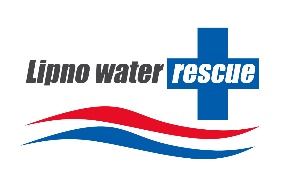 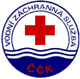 Ing. Milan Bukáček, Ing. Michaela PetrůT: 606 270 047, E: bukacek@zachranari.com Vodní záchranná služba ČČK Český Krumlov 